KODE PRODI : EAKUJIAN AKHIR SEMESTER GANJIL TAHUN AKADEMIK 2021/2022MATA KULIAH   	: PENGANTAR AKUNTANSI/1PROGRAM STUDI	: AKUNTANSI –S1HARI\TANGGAL	: SELASA 11 JANUARI 2022WAKTU		:  16.00 – 20.00  WIB / 240 menitFAKULTAS		: EKONOMI DAN BISNIS                        SIFAT UJIAN	: TAKE HOME EXAM Pilih jawaban yang paling tepat atas pertanyaan-pertanyaan di bawahManakah dari biaya berikut ini yang dapat diakui dalam aset tetap?Biaya tahunan untuk mengecat lantai pabrikPerbaikan jendela dari suatu gedungPembelian kendaraan untuk dijual kembaliBiaya hukum yang muncul atas pembelian gedungBiaya harian untuk mengecet gudangInvestasi yang sifatnya sangat likuid, berjangka pendek, yang dengan cepat dapat segera dikonversikan menjadi kas dalam jumlah yang dapat ditentukan dan memiliki risiko perubahan nilai yang tidak signifikan, disebut:KasSetara kasInvestasi jangka pendekInvestasi jangka panjangRekonsiliasiBuku besar perusahaan pada tanggal 30 April 20X8 memperlihatkansaldodi bank  sebesar Rp2.490.000.              Perbandingan dengan rekening koran pada tanggal yang sama menunjukkan  perbedaan sebagai berikut:Saldo buku besar pada tanggal 30 April 20X8 adalah:Rp1.930.000Rp2.300.000Rp2.580.000Rp3.140.000Rp.4.100.000Pada tanggal 30 Juni 20X1 PT CARA telah memutuskan untuk menghapus dua piutang sebesar Rp1.300.000 dan Rp2.150.000 berturut-turut serta membuat penyisihan khusus sebesar Rp6.631.000. Saldo penyisihan pada tanggal 1 Juli 20X0 sebesar Rp8.540.000. Berapakah beban piutang tidak tertagih untuk periode sampai dengan 30 Juni 20X1?Rp1.541.000Rp1.909.000Rp3.450.000Rp5.359.000Rp.6.667.000Apabila PT A mengurangi penyisihan piutang tidak tertagihnya sebesar Rp300.000, manakah diantara pernyataan berikut ini yang benar?Aset lancar berkurang sebesar Rp300.000Liabilitas lancar berkurang sebesar Rp300.000Laba bruto bertambah sebesar Rp300.000Laba neto bertambah sebesar Rp300.000Semua Jawaban salahPT DEMI membeli sebuah mesin seharga Rp15.000 pada tanggal 1 Januari 20X1. PT DEMI telah mengeluarkan biaya transportasi sebesar Rp1.300 dan menghabiskan Rp2.500 untuk pemasangan mesin. Kemudian mesin tersebut rusak dan menimbulkan biaya sebesar Rp600 untuk perbaikan. Penyusutan dibebankan sebesar 10% per tahun. Berapakah nilai tercatat mesin pada laporan posisi keuangan PT DEMI pada tanggal 31 Desember 20X1?Rp13.500Rp14.670Rp16.920Rp18.800Rp19.800Untuk soal no 7 s/d 11Total Penjualan produk sepatu pada PT Zahra Bulan Desember 2018 sebesar Rp. 20.000.000  persediaan awal Rp. 3.000.000 , persediaan akhir Rp. 5.000.000 sedangkan total pembeliaan bersih sebesar Rp. 16.000.000 . Berdasarkan data diatas barang barang yang tersedia untuk dijual adalah:Rp. 19.000.000Rp. 29.000.000Rp. 39.000.000Rp. 49.000.000Rp. 59.000.000Berdasarkan data diatas total biaya pokok penjualan/harga pokok penjualan adalah;Rp. 13.000.000Rp. 14.000.000Rp. 15.000.000Rp. 16.000.000Rp. 17.000.000Berdasarkan data diatas laba kotor produk selama bulan Desember 2018 sbb:Rp. 3.000.000Rp. 4.000.000Rp. 6.000.000Rp. 7.000.000Rp. 8.000.000Berdasarkan data diatas jika persediaan akhirnya sebesar Rp. 3.500.000  maka biaya kokok  penjualan/harga pokok penjualan adalah :Rp. 12.500.000Rp. 13.500.000Rp. 14.500.000Rp. 15.500.000Rp. 16.500.000Apabila persediaan akhirnya Rp. 3.500.000 maka laba kotor akan menjadi :Rp. 1.500.000Rp. 2.500.000Rp. 3.500.000Rp. 4.500.000Rp. 5.500.000PT Faza membeli beberapa peralatan baru pada tanggal 1 April 20X1 seharga Rp6.000.000. Nilai sisa peralatan baru tersebut dalam jangka waktu 5 tahun diperkirakan sebesar Rp300.000. PT Faza membebankan depresiasi bulanan dengan metode garis lurus.     Berapakah biaya penyusutan untuk peralatan dalam periode pelaporan satu tahun hingga 30 September 20X1?Rp   	 570.000Rp.5.700.000Rp1.140.000Rp   	600.000Rp1.200.000Untuk soal no 13 s/d 17Pt Zahra Menyimpan dananya di Bank Mandiri Jakarta Timur pada awal bulan Februari 2018, saat menerima rekening PT Zahra melihat perbedaan antara saldo kas perusahaan dengan saldo kas menurut rekening Koran.Saldo kas menurut perusahaan sebesar $. 91.000 sedangkan menurut Rekening Koran sebesar $.110.800, setelah ditelusuri, akuntan perusahaan menemukan beberapa informasi terhadap pos-pos rekonsiliasi sbb:Setoran kas ke Bank tgl 31 januari 2018 sebesar $.30400 belum dicatat Bank(setoran dalam perjalanan)Penerimaan piutang dari PT. SIM Surabaya sebesar $.19.200 yang dilakukan bank Mandiri belum dicatat PT ZahraPendapatan Bunga Bank sebesar $ 2.400 belum dicatat PT Zahra.Beban administrasi bank sebesar $.600 belum dicatat PT Zahra.Cek yang diterima PT Zahra dari PT Dung Dung sebesar $ 8.000 ternyata taka da dananya Cek sebesar yang beredar yang telah dikeluarkan PT Zahra sebesar sebesar $. 27.200 belum terlihat di Rekening Koran BankCek sebesar $.15.000 yang diterima PT Zahra dari PT Harumi, dicatat oleh Akuntan perusahaan sebesar $.5000.Berdasarkan data diatas, Deposit In Transit sebesar $.30.400 dicatat di :Debet Laporan Bank/ Rekening Koran $30.400Debet Laporan Perusahaan $.30.400Kredit LaporanBank/Rekening Koran  $30.400Kredit Laporan Kas Perusahaan   $.30.400Tidak ada jawaban yang benarBerdasarkan Data diatas cek yang beredar sebesar $.27.200 di catat di:Kredit Laporan perusahaan $. 27.200Kredit Laporan Bank/Rekening Koran $.27.200Debet Laporan Bank/Rekening Koran $.27.200Debet Laporan perusahaan $. 27.200Tidak ada jawaban yang benarBerdasarkan data diatas Not Sufficient Fund (Cek Kosong) sebesar $.8000 dibukukan :Debit Laporan Perusahaan $.8000Debit Laporan Bank/Rekening Koran $.8000Kredit Laporan Perusahaan $.8000Kredit Laporan Bank/Rekening Koran $.8000Kredit Laporan Rugi/Laba  $.8000Berdasarkan data diatas penerimaan piutang sebesar $. 19.200 di catat di:Kredit Laporan Rekening Koran $. 19.200Kredit Laporan Perusahaan $. 19.200Debet Laporan Rekening Koran $. 19.200Debet  Laporan Perusahaan $. 19.200Kredit Laporan Rugi/Laba  $. 19.200Berdasarkan data diatas saldo bank tang benar dan saldo kas yang benar menunjukkan angka sbb:$.  85.000$.  92.200$.  96.500$.102.000$.114.000Manakah di antara pernyataan berikut yang tepat?Semua aset tidak lancar harus didepresiasi.Dalam laporan posisi keuangan perusahaan yang telah diterbitkan, aset berwujud dan tidak berwujud harus ditunjukkan secara terpisah.(1) saja(2) saja(1) dan (2)Bukan (1) & (2)Semuanya jawaban salahPerusahaan membeli sebuah mobil van pada tanggal 1 Oktober 2020 seharga Rp220.000.000 dengan membayar Rp170.500.000 secara tunai dan menukarnya dengan sebuah mobil van bekas. Mobil van bekas tersebut memiliki harga perolehan sebesar Rp200.000.000 dan akumulasi depresiasi sebesar Rp140.200.000Berapa kerugian atas pelepasan aset dalam laporan laba rugi perusahaan untuk tahun yang berakhir pada 31 Desember 2020?Rp10.300.000Rp20.000.000Rp20.500.000Rp50.800.000Rp70.800.000Dalam akuntansi persediaan ada 2 metode yaitu metode pencatatan dan metode penilaian persediaan , mana jawaban dibawah ini yang merupakan metode Penilaian persediaan  persediaan:Semua jawaban dibawah benarMetode Fifo, Metode LifoMetode Rata rataMetode Identifikasi khususAktiva terbesar yang ada pada perusahaan dagang persediaan, untuk mendukung pencatatannya maka digunakan 2 metode Yaitu:Metode Harga Pokok Penjualan, Metode harga pokok produksi Perpetual (perpetual inventory system),Periodik (periodic inventory system)Masuk Pertama Keluar Pertama Frist In First Out FIFO, Masuk Terakhir Keluar Pertama Last In First Out (LIFO)Metode Rata-rata (average method), Metode LifoMetode Identifikasi Khusus, Metode FifoMelakukan pengecekan fisik dengan cara mengukur dan menghitung berapa jumlah barang persediaan  yang ada di gudang.disebut:Perpetual (perpetual inventory system),Metode Rata-rata (average method), Identifikasi KhususPeriodik (periodic inventory system)Masuk Pertama Keluar Pertama Frist In First Out FIFO,Masuk Terakhir Keluar Pertama Last In First Out (LIFO)Persediaan dengan nilai perolehan awal / masuk akan dikeluarkan atau dijual   terlebih dahulu adalah: Metode Rata-rataMetode LifoMetode Identifikasi khususMetode FifoSemua jawaban benarPenjualan persedian pertama adalah persediaan yang masuk terakhir dengan menggunakan nilai perolehan akhir disebut debgan metode :Metode FifoMetode PerpetualMetode Rata rataMetode Identifikasi khususMetode Lifo Soal no 25 s/d 29Perusahaan Kristal mempunyai Data tentang persediaan dengan kode A 144 pada bulan Desember 2018 sbb:Berapa unit saldo Akhir (persediaan akhir) 31 Desember 201855 Unit65 Unit75 Unit85 Unit95 UnitBerapa pembelian persediaan A 144 adalah:$. 263.000$. 273.000$. 283.000$. 293.000$. 303.000Total Persediaan Barang siap untuk dijual A 144   adalah :$. 300.000$. 330.000$. 345.000$. 360.000$. 375.000Berdasarkan metode fifo dengan sistem periodic nilai persediaan akhir persediaan  A 144  31 Desember 2018 sbb:$. 55.000$. 65.523$. 75.035$. 72.750$. 85.567  Total Penjualan Periodik A 144 G 777 selama bulan Desember 2018 sbb:$.421.000$.428.000$.481.000$.595.000$.516.000Tagihan yang timbul dari pejualan barang atau jasa secara tertulis dan disertai bukti tertulis disebut :Piutang UsahaPiutang gadaiPiutang cicilan Piutang wesel  Wesel bayar Kreditur membuat surat perintah untuk yang ditujukan kepada debitur untuk membayar sejumlah uang pada tanggal tertentu yang disebutkan pada surat  wesel disebut :Aseptasi Promes Piutang weselSurat weselWesel tagihWesel yang hanya mencantumkan jumlah nominal yang harus dibayar tanpa membuat janji pembayaran bunga disebut... wesel tidak berbungaWesel berbunga Wesel dengan perjanjianWesel tagihWesel tanpa nominalPada 1 Januari  2020, PT ABC membeli barang dagang secara tunai Rp2.000.000,00. Berdasarkan transaksi tersebut, pencatatan jurnal yang tepat adalah...Pembelian	Rp2.000.000,00	                 Kas		       Rp2.000.000,00Kas	Rp2.000.000,00	     Piutang dagang		Rp2.000.000Kas Rp. 2.000.000     Pembelian                    Rp.2.000.000Piutang Dagang Rp. 2.000.000     Kas                                   Rp. 2.000.000Tidak ada jawaban yang benar Salah satu hal yang tercantum di dalam surat wesel adalah..Nilai bukuHarga perolehanNilai NominalNilai piutangNilai perolehanPerhatikan pernyataan berikut ini!Wesel inputWesel berbungaWesel outputWesel diskonWesel tidak berbungaDari pernyataan di atas, yang merupakan jenis wesel ditunjukkan pada nomor:1 dan 52 dan 33 dan 52 dan 32 dan 5Penjualan yang dilaksanakan dengan perjanjian di mana pembayarannya dilakukan secara bertahap disebut...Penjualan tunaiPenjualan angsuranPenjualan barangPenjualan usahaSemua jawaban betulSoal 37 s/d 39Sebuah wesel tanggal 5 Agustus 2020 dengan nominal Rp 30.000.000, bunga 3 %, jangka waktu nya adalah 60 hari. Didiskontokan ke bank pada tanggal 5 September 2020 dengan tingkat diskonto 5 %. Diminta :  Tanggal berapakah   jatuh tempo wesel tersebut ?4 September4 Oktober4 November4 DesemberTidak ada jawaban yang benarBerapa nilai jatuh tempo wesel ?Rp.30.000.000Rp 30.150.000Rp 30.029.167Rp 30.129.000Rp. 30.229.000Berapa nilai uang setelah wesel didiskontokan ?a.	Rp.30.000.000b.	Rp 30.150.000c.	Rp 30.029.167d.	Rp 30.129.000e.	Rp. 30.229.000Pilihlah Jurnal umum yang untuk mencatat pendiskontoan weselKas                                                      Rp 30.029.167
Bunga diskonto                                     Rp     120.833
        Piutang wesel didiskontokan                   Rp 30.000.000
        Pendapatan bunga                                  Rp     150.000Kas                                                      Rp  20.029.167
Bunga diskonto                                     Rp 120.833
        Piutang wesel didiskontokan                Rp 20.000.000
        Pendapatan bunga                                 Rp 150.000Kas                                                        Rp 40.029.167
Bunga diskonto                                      Rp 120.833
        Piutang wesel didiskontokan                Rp 40.000.000
        Pendapatan bunga                                 Rp 150.000Kas                                                        Rp 50.029.167
Bunga diskonto                                      Rp 120.833
        Piutang wesel didiskontokan                Rp 50.000.000
        Pendapatan bunga                                 Rp 150.000Kas                                                        Rp 60.029.167
Bunga diskonto                                       Rp 120.833
        Piutang wesel didiskontokan                Rp 60.000.000
        Pendapatan bunga                                 Rp 150.000Sebutan lain dari kas kecil adalah ?
a.Small cashb. Pety cash                                                                                                        
c.Littie cash
d.fluctuation cash
e.impact fund42.          Apa tujuan dibentuknya dana kas kecil, yaitu Untuk membeli peralatan kantorUntuk membeli perabotan kantorUntuk membeli mesin- mesin kantoUntuk membayaran  pengeluaran pengeluaran yang relatif kecil dan bersifat mendadakSemua jawaban diatas benar semua            Posisi Keuangan  Perusahaan Simpati terdapat data seperti nampak di bawah ini:PD Beruntung  , Jokjakarta per 31 Desember 2017.Persediaan barang dagangan (awal)   Rp   15.000.000Pembelian                                           Rp   49.900.000Retur pembelian                                  Rp     2.700.000Potongan pembelian                            Rp        552.000Persediaan barang dagang (akhir)       Rp   15.800.000Berapa penjualan bersih:Rp. 46.648.000Rp. 46.658.000Rp. 46.668.000Rp. 46.678.000Rp. 46.688.000Berapa barang yang tersedia untuk dijual:Rp. 61.638.000Rp  61.648.000Rp.  61.658.000Rp.  61.668.000Rp. 61.678.000Berapa besarnya potongan pembelian:Rp.  532.000Rp.  542.000Rp. 552.000Rp.  562.000 Rp.  572.000Berapa besar harga pokok penjualan :Rp.  45.548.000Rp.  45.648.000Rp.  45.748.000Rp.  45.848.000Rp.  45.948.000Berapa Jumlah persediaan akhir:Rp   11.800.000Rp   12.800.000Rp   13.800.000 Rp   14.800.000Rp   15.800.000Rumus Harga Pokok Penjualan  kecuali: HPP = Persediaan awal + Pembelian bersih – Persediaan akhirHPP = Barang yang tersedia untuk dijual – Persediaan akhir Pembelian bersih = Pembelian + Beban angkut pembelian – (Retur pembelian & Pengurangan harga + Potongan pembelian)Persediaan awal + Persediaan akhirBarang yang tersedia untuk dijual = Persediaan awal + pembelian bersih Dalam Perusahaan Dagang Ada Syarat Penyerahan Barang Frangko Gudang Penjual Frangko Gudang Pembeli Free on Board (FOB) Shipping Point Semua Jawaban Benar Semua Jawaban SalahTransaksi jual beli dalam perusahaan dagang dapat dilakukan sejara  tunai dan secara kredit, dalam transaksi persahaan dagang secara kredit terdapat syarat pembayaran adalah n/30 artinya pembeli harus melunasi harga barang paling lambat 30 hari selelah tanggal transaksi 2/10,n/30 artinya potongan 2% akan diberikan bila pembeli melunasi harga barang paling lambat 10 hari setelah tanggal transaksi, sedang jangka waktu kredit 30 hari EOM (End of Month), artinya harga neto faktur harus dilunasi paling lambat akhir bulann/10, EOM artinya harga neto faktur harus dilunasi paling lambat 10 hari setelah akhir bulan Semua Jawaban Benar    *** Selamat Mengerjakan***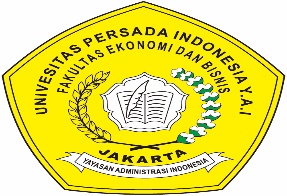 PANITIA UJIAN AKHIR SEMESTERFAKULTAS EKONOMI DAN BISNIS UNIVERSITAS PERSADA INDONESIA Y.A.I JAKARTAKeteranganRupiah (Rp)Cek yang beredar840.000Biaya bank yang tidak termasuk dalam buku kas50.000Penerimaan yang belum dikreditkan oleh bank470.000Cek yang ditolak yang tidak disesuaikan dalam buku kas140.000TanggalKeteranganUnitHarga/unit1Saldo60$. 12004Pembelian85$.12508Penjualan60$. 240016Pembelian60$.125020Pembelian35$. 135025Penjualan85$. 240027Pembelian30$. 130030Penjualan70$. 2400